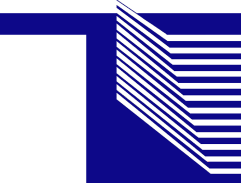 CRNA GORAAGENCIJA ZA ELEKTRONSKE KOMUNIKACIJE I POŠTANSKU DJELATNOSTNacrt Odluke o pokretanju  ponovnog postupka analize relevantnih tržišta– Odgovori na komentare –Podgorica, mart 2021. godineNacrt Odluke o pokretanju  ponovnog postupka analize relevantnih tržišta–  Odgovor na komentar– Nacrt Odluke o pokretanju  ponovnog postupka analize relevantnih tržišta–  Odgovor na komentar– Komentar Crnogorskog TelekomaOdgovor AgencijeIako je poznato da su navedena tržišta u nacrtu Odluke  prepoznata u Evropskoj uniji kao relevantna tržišta bez provjere testa tri kriterijuma, željeli bismo da ponovimo ranije izrečene stavove da, posebno kada su u pitanju tržišta lokalnog pristupa i tržišta centralnog pristupa na fiksnoj lokaciji za proizvode za masovno tržište, treba uvažiti neke specifičnosti crnogorskog tržišta. Bez obzira na praksu evropskih regulatora, pa i princip tehnološke neutralnosti, treba razmisliti o drugačijem definisanju sadržine relevantnih veleprodajnih tržišta. Kada se sagleda period od 2011. godine do danas, od kada postoje veleprodajni produkti lokalnog i centralnog pristupa, koje Telekom nudi u svojim Referentnim ponudama, jasno je da drugi  operatori nijesu zainteresovani za te produkte (izuzev zakupa kablovske kanalizacije), da se tržišta koja se se zasnivaju na uslugama putem bakra ne razvijaju ali je zato konkurencija na tržištima proizvoda koji se pružaju putem drugih tehnologija veoma jaka. Tako da smatramo da kao crnogorsku specifičnost treba uvažiti tu činjenicu i razdvojiti tržišta prema tehnologiji da pristup putem bakarne parice bude nezavisno tržište. U tom slučaju bi, vjerujemo, Agencija, sagledavajući podatke o tržišnom učešću FTTx provajdera i tzv.kablovaca, došla do sasvim drugog zaključka i o postojanju operatora sa značajnom tržišnom snagom i o konkurentnosti tržišta, te potrebi nametanja regulatornih obaveza drugačijih od onih nametnutih  krajem 2017. godine.Crnogorski Telekom u svom dopisu nije izrazio neslaganje sa listom relevantnih tržišta sadržanih u nacrtu Odluke Agencije, koji je bio predmet ovog javnog konsultativnog postupka. Naime, komentar se više odnosio na preporuku Agenciji da se u postupku definicije pojedinih relevantnih tržišta, a  koji predstoji nakon usvajanja finalnog testa Odluke o relevantnim tržištima, uvaže specifičnosti crnogorskog tržišta elektronskih komunikacionih usluga. Prema ustaljenoj praksi i preporukama Evropske komisije, relevantno tržište proizvoda/usluga obuhvata sve one proizvode ili usluge koji se u dovoljnoj mjeri mogu zamijeniti jedni drugima, ne samo u pogledu objektivnih karakteristika, njihovih cijena ili namjene, već i u pogledu uslova konkurencije i/ili strukture ponude i tražnje na tržištu o kome je riječ. Proizvodi ili usluge koji  samo u relativno maloj mjeri mogu biti zamjena jedni drugima ne čine dio istog relevantnog tržišta. Postupak definicije relevantnih tržišta se, kao i postupak analize tržišta, sprovodi  iz perspektive koja je usmjerena procjeni uslova u budućem trogodišnjem periodu, polazeći, pritom, od postojećih tržišnih uslova. Medjutim, saglasno Smjernicama Evropske komisije o sprovođenju analiza relevantnih tržišta, preporuka regulatorima je da, iako analiza potencijalnih tržišnih uslova može u nekim slučajevima voditi definiciji tržišta koja se razlikuje od one zasnovane na ranijem ponašanju, u najvećoj mogućoj mjeri sačuvaju doslijednost metodologije, usvojene  na osnovu definicija tržišta urađenih za potrebe ex-ante regulative.  Na kraju, Agencija uvijek sa posebnom pažnjom sprovodi postupak definicije relevantnog tržiša jer je  svjesna činjenice da u sektoru, koji karakterišu stalne inovacije i ubrzana tehnološka konvergencija, uvijek postoji rizik da svaka aktuelna definicija tržišta već u bliskoj budućnosti postane neprecizna ili irelevantna.  